PBBA Integrated Web Merchant ButtonImplementation GuideApril 2017Version 4.0Copyright statementThe information contained in this document is confidential and proprietary to VocaLink Limited, its successors or assignees and (if applicable) its prospective or actual customers/partners. The copyright in this document is owned by VocaLink Limited, or its successors or assignees. This document shall not be used, disclosed or copied in whole or in part for any purposes without the express permission of the owner.© VocaLink Limited 2017. All rights reservedDocument HistoryContents1	About this document	81.1	Introduction	81.2	Audience	81.3	Scope	81.4	Document conventions	81.5	Associated documents	82	Functional overview	92.1	Introduction	92.2	M-COMM Journey	92.2.1	App Picker	112.3	E-COMM – Pay by Bank app Code Journey	122.4	E-COMM – PayConnect Journey	143	Technical Overview	163.1	Introduction	163.2	Certified Browsers and Devices	163.3	Hosting Options	173.4	Pay by Bank app Web Merchant Button library structure	183.5	Technical Requirements	193.5.1	General requirements	193.5.2	Library hosting requirements	193.6	Integrated Web Merchant Button with PBBA Popup	203.6.1	Popup component	213.6.2	Cookie management component	223.6.3	Integrated Web Merchant Button Setup	243.6.4	Integrated Web Merchant Button Sample Code	334	Additional considerations for M-COMM	344.1	Prerequisites for M-COMM	344.2	Mobile App Cookie – retaining PBBA enabled Bank App selection	344.2.1	Setting hasApp cookie	344.2.2	Getting hasApp cookie	38A	Appendices	39A.1	Merchant Configurable Properties	39A.1.1	Merchant Poll Intervals	39A.1.2	Pay by Bank app Cookie Management Component	39A.2	Integrated Web Merchant Button implementation sample code	41A.2.1	Merchant’s HTML file	41A.2.2	Changes to the custom configuration file - pbbacustomconfig.js	42A.3	Additional Cookie management Information	47A.3.1	Remove all connections Mobile Banking Application (Pingit) Consumer function	47A.3.2	DDoS protection	47TablesTable 1: 	Certified Browsers and Devices	16Table 2: 	Compatibility with mobile devices and operating systems (Android)	16Table 3: 	Compatibility with mobile devices and operating systems (Apple)	17Table 4: 	Third party component	17Table 5: 	Web Merchant Button Library download locations	17Table 6: 	Web Merchant Button library – Setup requirements	19Table 7: 	Cookie management component	22Table 8: 	PayConnectID Mapping to Distributor API	27Table 9: 	Pay Method - Successful Response to RTP	29Table 10: 	PayConnect cookie setting for Pay Status Authorised	32Table 11: 	PayConnectID Set Cookie function	40FiguresFigure 1: 	Interaction between the components of the M-COMM journey	10Figure 2: 	App Picker – sample screens	11Figure 3: 	Interaction between the components of the E-COMM PBBA Code journey	13Figure 4: 	Interaction between the components of the E-COMM PayConnect journey	15Figure 5: 	Pay by Bank app Web Merchant button library structure	18Figure 6: 	Integrated Web Merchant Button with PBBA Popup	20Figure 7: 	Popup component	21Figure 8: 	PayConnect Cookie (pcid)	23Figure 9: 	hasApp Cookie	23Figure 10: 	Mobile App Cookie	34Figure 11: 	M-COMM Journey on a mobile browser	36Figure 12: 	M-COMM Journey with another device	37About this documentIntroductionThis document describes the Pay by Bank app (PBBA) Integrated Merchant Button for Web. The focus is on the Pay by Bank app Integrated Web Merchant Button Library behaviour and code and provides a functional and technical overview for M-COMM, E-COMM and E-COMM PayConnect. Consumer journeys, using the Integrated Web Merchant Button.The Merchant Button Library is a mandated aspect of Pay by Bank app and must be used for any implementation of Pay by Bank app’s products or services.Implementation support is available on request.AudienceThis document is intended to be used by external Participants to support the implementation and subsequent use of the Pay by Bank app.ScopeThe scope of this document covers the implementation of the Integrated Web Merchant Button. See section 1.5 Associated documents for more related information outside the scope of this document.Document conventionsThe following conventions are specific to this document and are used throughout.Associated documentsThe following provide additional information on topics covered in this document.Brand GuidelinesPBBA Branded Web Merchant Button Implementation GuideZapp GlossaryFunctional overviewIntroductionThe Pay by Bank app (PBBA) Web Merchant Button enables Merchants and Distributors to use Pay by Bank app as a payment method. Written in JavaScript, the Web Merchant Button library can be included on any Website by following a few simple steps.The Pay by Bank app Web Merchant Button supports two different models:Pay by Bank app Branded Web Merchant ButtonThe standard Pay by Bank app Web Merchant Button with integrated pop-up. This is covered in this document.Pay by Bank app Integrated Web Merchant Button with Pay by Bank app popupMerchants and Distributors can integrate their integrated payment button with the Pay by Bank app Integrated Web Merchant Button. The additional considerations are covered in the PBBA Branded Web Merchant Button Implementation Guide document and should be consulted alongside this document.Contact your Distributor for any Distributor specific implementation updates or amendments.M-COMM JourneyThe Merchant Website is opened on the same device as the Pay by Bank app CFI App (Pingit). A sample Consumer journey includes the following steps:The Consumer clicks on a Pay by Bank app button which starts the payment. This document covers the standard PBBA branded Merchant button only.If this is the first time Pay by Bank app has been used on the device and there is at least one PBBA enabled CFI App (Pingit) installed on the device then the Pay by Bank app popup will appear asking the Consumer to either continue their payment on the same device by pressing `Open Pingit’ or get the Pay by Bank app Code to pay on another device.If this is not a first payment on the device and the Consumer has selected `open Pingit’ from before, the Pay by Bank app enabled CFI App (Pingit) on the device is directly invokedIf there are multiple mobile banking Apps then a choice of which one should open will be offeredThe Consumer can approve or cancel the transactionWhen the payment has been completed, the Merchant App displays the payment confirmation page and also stores the Consumers choice of using Pay by Bank app on the same device on that browser for future paymentsThe following sequence diagram shows the interaction between the components of the M-COMM journey.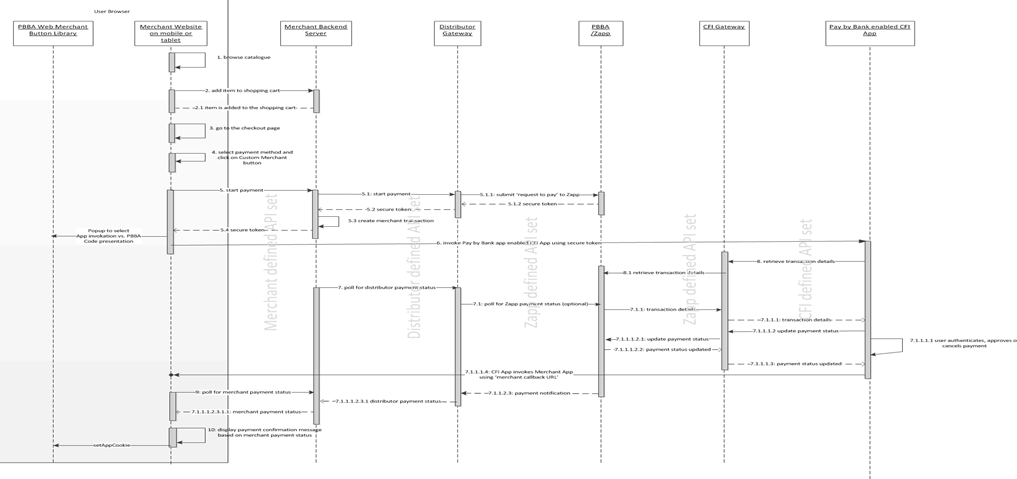 Figure 1: 	Interaction between the components of the M-COMM journeyApp PickerIn the case where more than one Pay by Bank app enabled CFI App is installed on the same device as the Merchant website or App, an App Picker is displayed (see Figure 2: App Picker – sample screens below) where the Consumer can select which CFI App they would like to use to complete the PBBA payment.Figure 2: 	App Picker – sample screensMerchants should contact their Distributor to get Distributor API definitions and also the implementation changes.E-COMM – Pay by Bank app Code JourneyThe Merchant Website and the Pay by Bank app CFI App (Pingit) are on different devices. A sample Consumer journey includes the following steps:The Consumer selects a Pay by Bank app method and clicks the button which starts the paymentThe Merchant Website displays a six letter code to the ConsumerThe Consumer opens a Pay by Bank app enabled CFI App (Pingit) on another device and enters the Pay by Bank app Code to retrieve the transactionThe Consumer can approve or cancel the transactionIf the Consumer approves the transaction and if the PayConnect ID was not presented to the Zapp server, then they are presented with an option to opt for PayConnect. The Consumer either selects or cancels the PayConnect optionWhen the payment has been completed, the Merchant Website displays the payment confirmation pageIf the Consumer did select the PayConnect option in the Pay by Bank app enabled CFI App (Pingit), then a PayConnect ID and Expiry Days data is send by Distributor to the Merchant along with the Payment Status. This is then set on the Consumer’s Browser as a Cookie for future PBBA Payment from this specific browser as a E-COMM PayConnect JourneyIf the Consumer cancels the PayConnect option in the Pay by Bank app enabled CFI App (Pingit), future Journey will require a Pay by Bank app CodeThe PayConnect feature connects a consumer’s browser to the consumer’s Pay by Bank app enabled CFI App (Pingit) on another device.The following sequence diagram shows the interaction between the components of the E-COMM journey.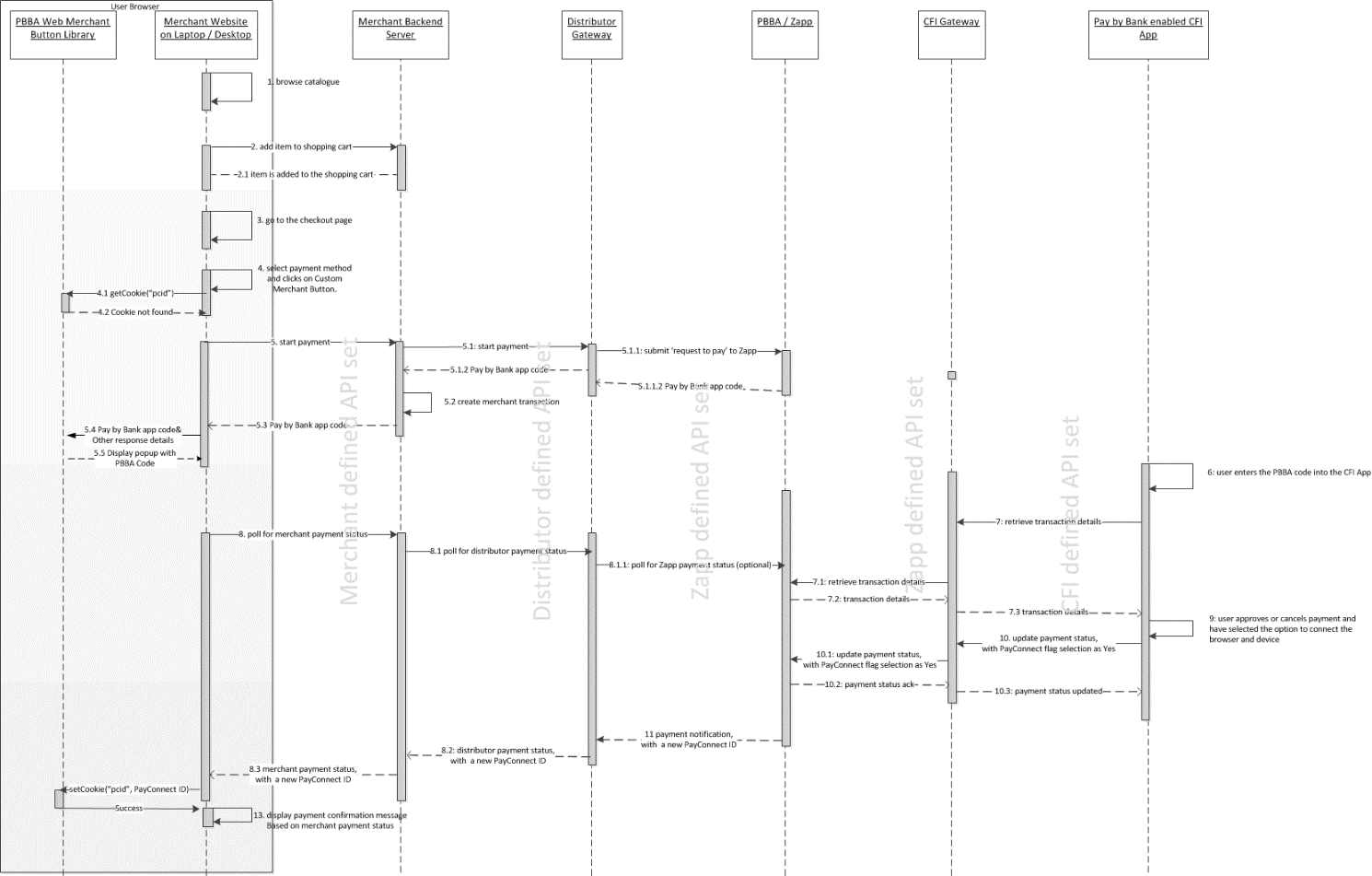 Figure 3: 	Interaction between the components of the E-COMM PBBA Code journeyMerchants should contact their Distributor to get Distributor API definitions and also the implementation changes.E-COMM – PayConnect JourneyThe Merchant website and the Pay by Bank app CFI App (Pingit) are on different devices. This journey assumes that a PayConnect cookie is set on the consumer browser from previously completed E-COMM Pay by Bank app code Journey with a Consumer selecting the PayConnect option in the Pay by Bank app enabled CFI App (Pingit).A sample Consumer journey includes the following steps:The Consumer selects a Pay by Bank app method and taps the button which starts the payment, the payment request will now include the PayConnect ID retrieved by PBBA Button from the PayConnect cookie on the browserThe Consumer website displays a notification sent popupThe Consumer gets a push notification on the Pay by Bank app enabled CFI App (Pingit) device, this device was originally linked with the PayConnect Cookie and will be used to establish the PayConnect journeyThe Consumer taps on the push notification which starts the Pay by Bank app enabled CFI App (Pingit) on the device and retrieves the transactionThe Consumer can approve or cancel the transactionThe Consumer will not be prompted to link the browser and device again.When the payment is completed, a new PayConnect ID and Expiry Days data is sent by the Distributor to the Merchant along with the Payment Status, this new cookie will replace the previous cookie on the browserThe Merchant website displays the payment confirmation or cancellation pageThe following sequence diagram shows the interaction between the components of the E-COMM journey.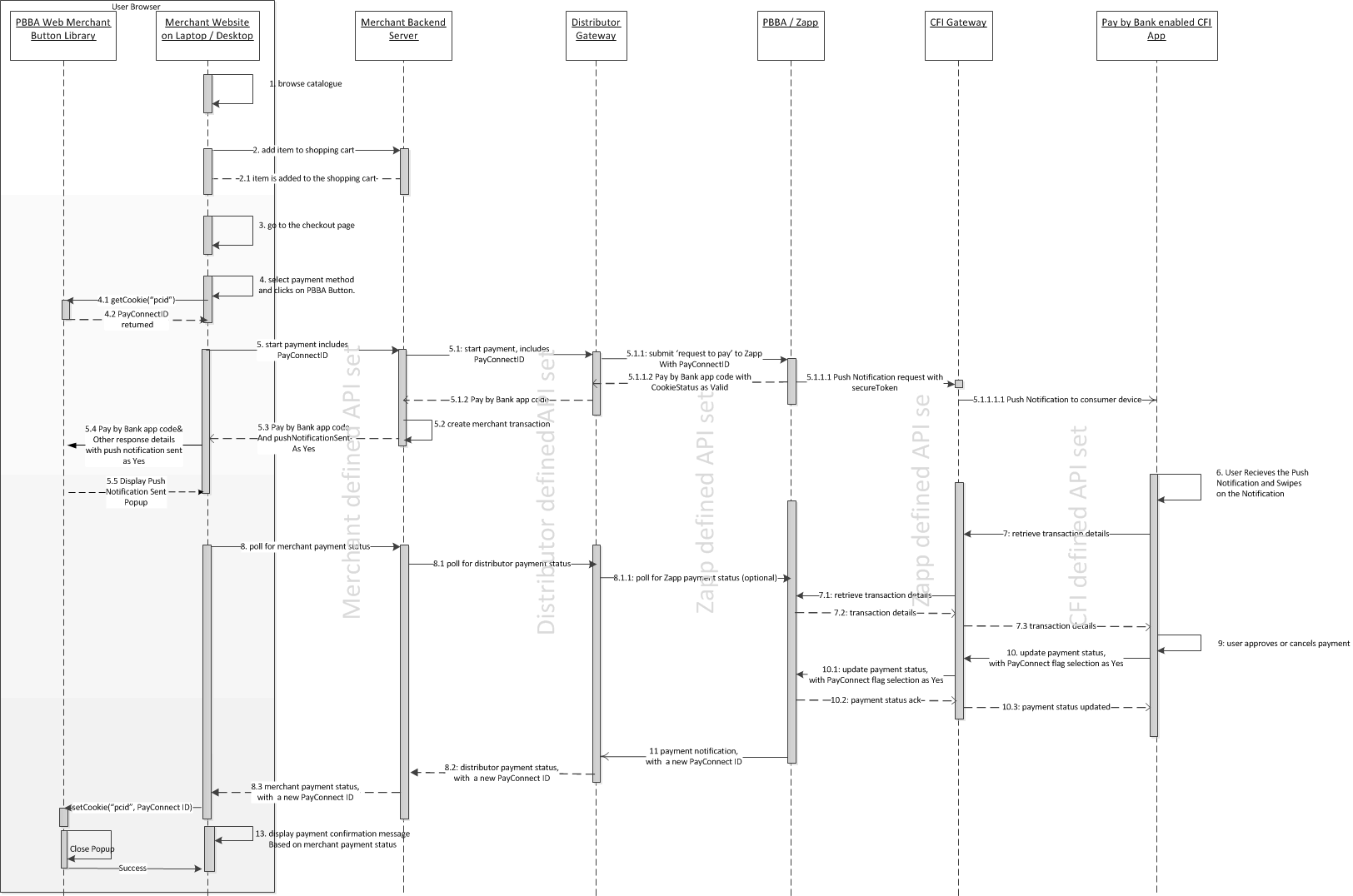 Figure 4: 	Interaction between the components of the E-COMM PayConnect journeyMerchants should contact their Distributor to get Distributor API definitions and also the implementation changes.Technical OverviewIntroductionThis chapter provides instructions on the implementation of the Branded Web Merchant Button.Each section contains:Setup instructionsAn explanation of each Web Merchant Button Library componentExamples of the use of the libraryCertified Browsers and DevicesZapp has certified the Web Merchant Button library to work with the following browsers:Table 1: 	Certified Browsers and DevicesZapp has certified the Web Merchant Button library to work with the following mobile devices and operating systems:Landscape orientation is not supported for Web on mobile browsers.Table 2: 	Compatibility with mobile devices and operating systems (Android)Table 3: 	Compatibility with mobile devices and operating systems (Apple)Table 4: 	Third party componentDownload the latest version from:Table 5: 	Web Merchant Button Library download locationsHosting Options	The Pay by Bank app Web Merchant Button Library can be hosted on the Merchant server or on the Hosted Payment Pages provider’s server.Merchant hosted model – The Web Merchant Button library is hosted on the Merchant’s server. This is the usual case for Merchant hosted WebsitesHosted Payment Page model – The Web Merchant Button Library is hosted on the Hosted Payment Pages provider’s server.Previously Zapp have offered an option to host the libraries on Zapp servers. Following a careful review this is now considered to be inappropriate as most browsers are moving to restrict such third party access, and we cannot recommend a solution which may be broken without warning.Pay by Bank app Web Merchant Button library structureThe Pay by Bank app (PBBA) Web Merchant Button library is a JavaScript-based product. It consists of HTML and JavaScript files, images and CSS files in a folder for the current version of the library. It is in Web Merchant Button Implementation Guide Code folder as a compressed ZIP file. Alternatively you can also clone the project from GitHub. The overall folder structure is represented in Figure 5 below:The text `Version Number’ in Figure 5 below represents the actual version number that is displayed, for example, 2.0.5.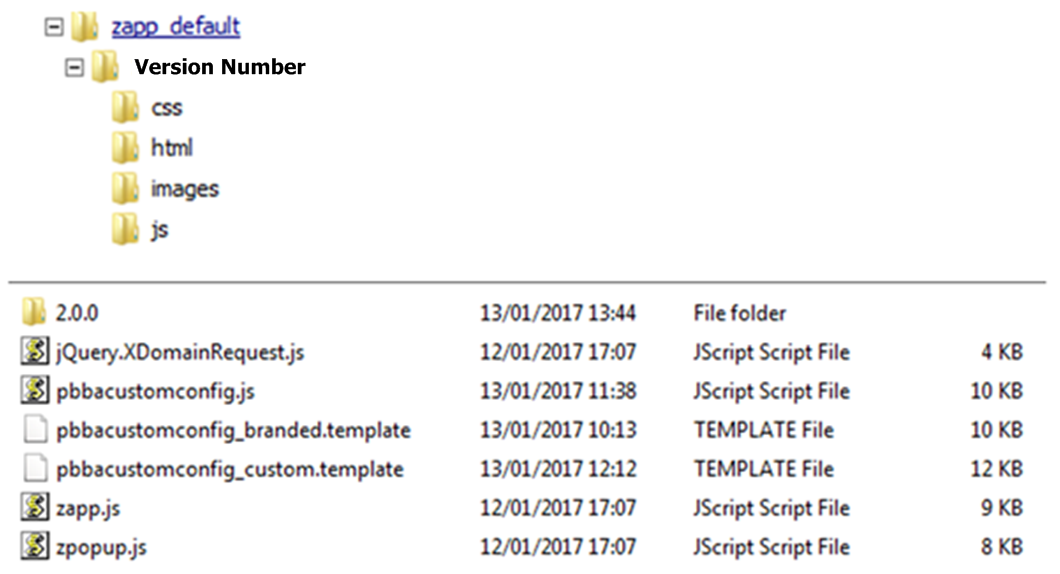 Figure 5: 	Pay by Bank app Web Merchant button library structureTechnical RequirementsGeneral requirementsThe following table shows the general requirements to setup the Web Merchant Button library.Table 6: 	Web Merchant Button library – Setup requirementsJQuery is used by the Web Merchant Button library to perform various operations e.g. cookie management, selecting DOM elements, etc. JQuery should be the first script to be imported in the project. JQuery can be included by printing the following HTML script tag in the parent HTML page in the header section:<head>…<script src="http://ajax.googleapis.com/ajax/libs/jquery/1.11.3/jquery.min.js"></script>…</head>This will import the JQuery plugins in to the project.This version of JQuery is the current certified version for Pay by Bank app Popup functioning on the supported browsers and devices. Support for the latest version of JQuery is on the Web Merchant Button Product Roadmap and will be considered for future releases of this button.Library hosting requirementsMerchants or Distributors must have a Web server (Apache, IIS or similar) to host the Web Merchant Button library. Download instructions can be found in section 3.2 Certified Browsers and Devices.Integrated Web Merchant Button with PBBA PopupThe Merchant can integrate the Pay by Bank app Popup component with their own Button. In this way the colours, themes, fonts and other styling of the payment Button can conform to the Merchant’s UX guidelines. If the Merchant has multiple payment options like Visa, MasterCard, PayPal etc. available for the Consumer, Pay by Bank app can also be offered as one of the options. When the Consumer clicks on the Merchant’s Pay Button it will display the Pay by Bank app popup: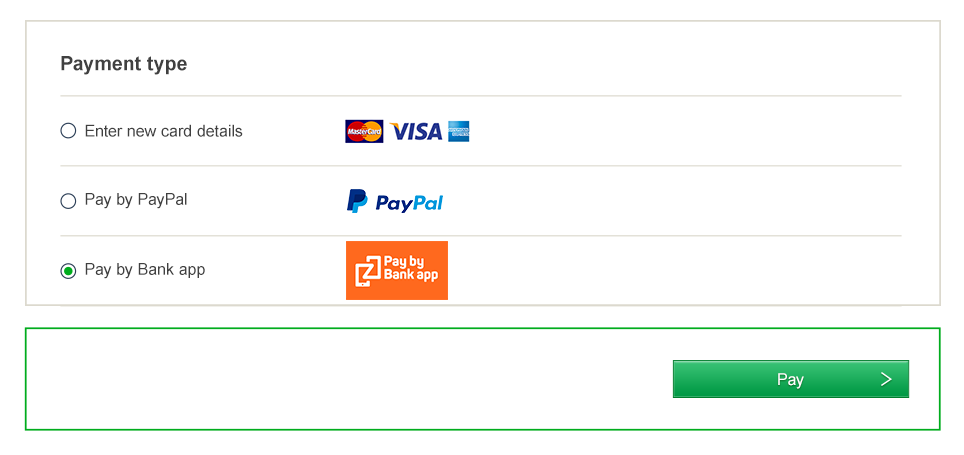 Figure 6: 	Integrated Web Merchant Button with PBBA PopupThere are only two components to be implemented for the Integrated Web Merchant button:Popup component - This component core focus is the popup styling and its functions including device specific UI responsiveness.Cookie management component – This component covers the setting and retrieving of multiple cookies like HasApp, PayConnect cookies.Popup componentThis component core focus is the popup styling and its functions including device specific UI responsiveness. The Popup is an out of the box function and relies on data feed like status and other data elements to show appropriate popups.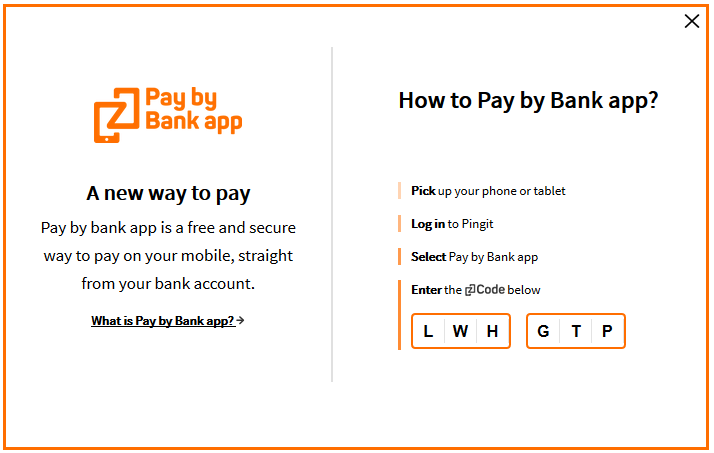 Figure 7: 	Popup componentCookie management componentThis component covers the setting and retrieving of multiple cookies as listed in Table 7 below. The server side code for this component is hosted by paybybankapp.co.uk, but Merchants or Distributors are required to initialise the call as detailed in this document.Table 7: 	Cookie management componentThe two most important cookies to be noted here are the two persistent cookies – pcid and hasApp.PayConnect Cookie (`pcid’) is used for the PayConnect Journey and is explained below: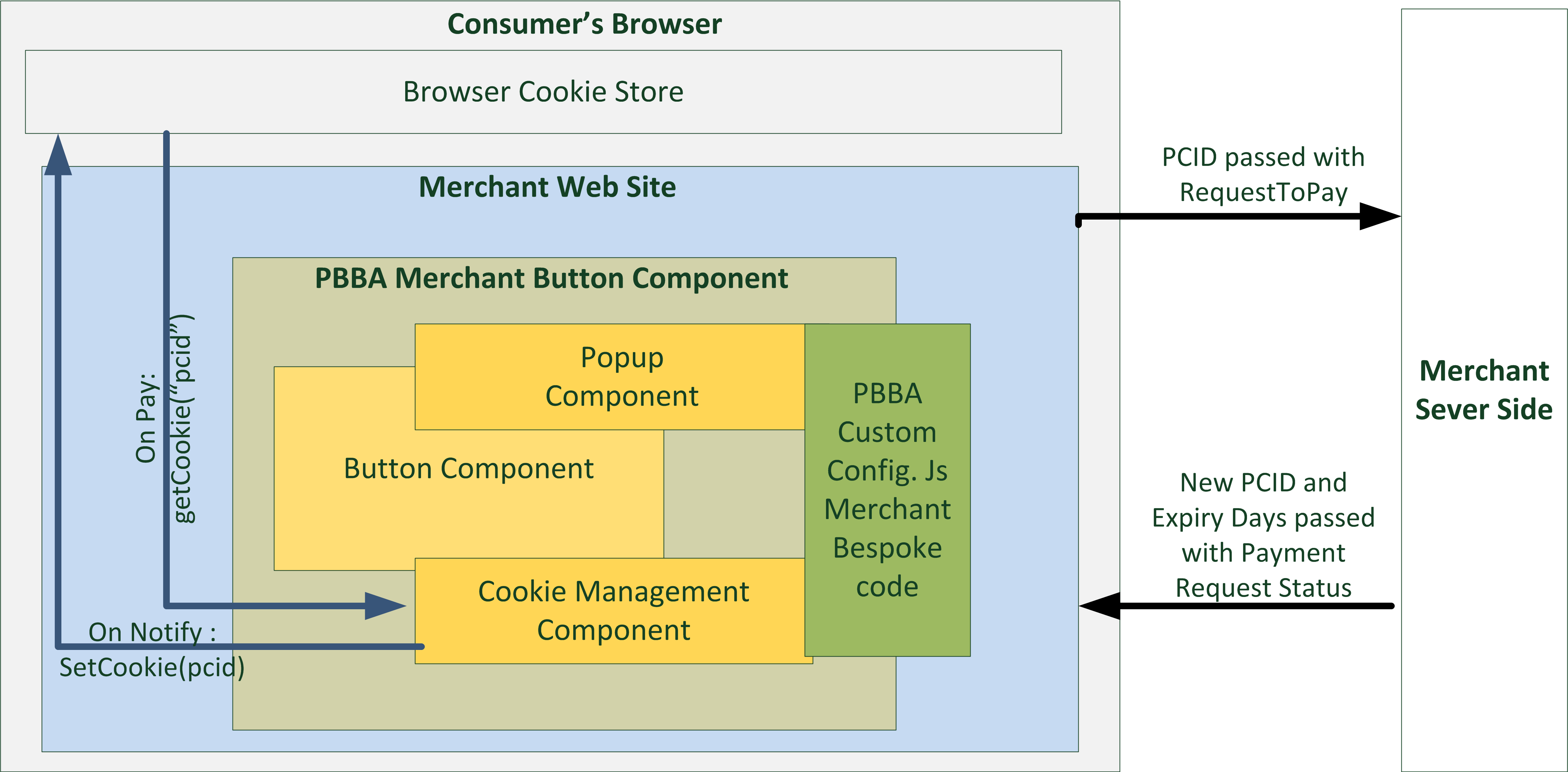 Figure 8: 	PayConnect Cookie (pcid)The `hasApp’ cookie is used to check if there is a PBBA enabled CFI App (Pingit) within the same device as the browser used for the Merchant Website and is explained below: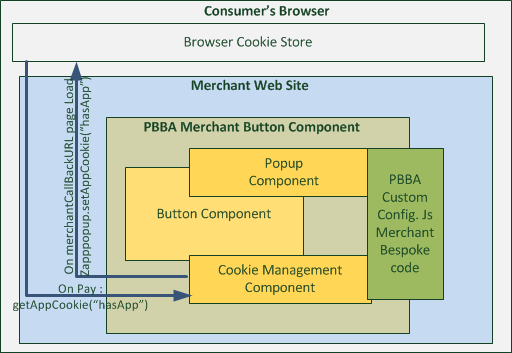 Figure 9: 	hasApp CookieThe Setup section of this document (see section 3.6.3 Integrated Web Merchant Button Setup) provides integration details of the popup component with the  Integrated web Merchant Button.Integrated Web Merchant Button SetupDownload the Merchant Button library from the Web Merchant Button Implementation Guide Code folder. The file name is: Web Merchant Button_x.y.z.zip (see section 3.2 Certified Browsers and Devices for downloading the version compatible with this document). Alternatively you can also clone the project from GitHub.Once the library is downloaded, extract the contents of the zip file to a location on your webserver. This location must be accessible via HTTP/HTTPS.Use the following procedure steps to integrate the PBBA Popup and PBBA Cookie Management component with the Integrated Merchant Button.All illustration of Merchant technical component/requirement in all the code snippets and examples below are represented in italic text.Procedure stepsImport the JavaScript library zapp.js (hosted on the Merchant or Distributor’s server) in the parent page where the Button needs to be displayed.Example:<html>    <head>    	<script src="http://<Merchant or Distributor web server URL>/zapp_default/zpopup.js"></script>    </head></html>A JavaScript file is needed to initialise several variables used by the Web Merchant Button library. This file is called pbbacustomconfig.js and it resides in the zapp_default folder along with the zapp.js file.There are two template files present in the zapp_default folder:pbbacustomconfig_branded.templateContains implementation for the Branded Web Merchant Button. You can copy the contents of this file to pbbacustomconfig.js file for Branded Web Merchant Button implementation and then modify it as given below.pbbacustomconfig_custom.templateContains implementation for the Integrated Web Merchant Button. You can copy the contents of this file to pbbacustomconfig.js file for the Integrated Web Merchant Button implementation and then modify it as detailed in this document.The file pbbacustomconfig.js file contains the Branded Button implementation by default. In order to implement the Integrated Button, copy the contents of the file pbbacustomconfig_custom.template to the file pbbacustomconfig.js. Import the file pbbacustomfoncig.js to the parent html page after importing the zpopup.js file.Example:<html>    <head>    	<script src="http://<Merchant or Distributor web server URL>/zapp_default/zpopup.js"></script><script src="http://<Merchant or Distributor web server URL>/zapp_default/pbbacustomconfig.js.js"></script>    </head></html> Open the file pbbacustomconfig.js in an editor and define the following variables:zappVersion – This is the Zapp library version. Update this value to point to the library version you have chosen. This variable helps Merchants or Distributors to upgrade/downgrade to different Merchant Button library versions.var zappVersion = "2.0.5";cookieManagementUrl – This is needed for PayConnect. Normally, the value for this URL will not change. If it does, Zapp will notify any changes to Merchants or Distributors.var cookieManagementUrl = "https://www.paybybankapp.co.uk/";Initialise the popup engine:zapppopup.load(zappVersion, {	cookieManagementUrl: cookieManagementUrl} );To set the PayConnect functionality in the JavaScript file pbbacustomconfig.js, type the following:window.onload = function() {		setupPayConnect(cookieManagementUrl, document);}Register the following listeners.These listeners will help capture various events like timeout, popup close etc and you can write your custom logic in case of each event. Please ensure that the event names (example: pbba.transaction.timeout) are used exactly the way they are mentioned below.function listener(event) {// The first step is to parse the event data. The event object is constructed within the button engine.// An event indicates a Consumer operation like popup close or a popup operation like transaction timeout.	try {		var data = JSON.parse(event.data);	} catch (exception) {		return;	}	if (data.eventType == "pbba.transaction.timeout") {		// This event indicates that the transaction has timed out and polling must be stopped.		// The logic to stop polling must be implemented by the Merrchant.	}	if (data.eventType == "pbba.button.regen.click") {		// This event indicates that the Consumer clicked on the PBBA button on the popup.		// The previous polling must be stopped and a new payment request should be sent to the Merchant Server.// The logic to stop the previous polling must be implemented by the Merchant.	}	if (data.eventType == "pbba.popup.close") {		// This event indicates that the Consumer decided to close the popup. In this case, the polling must be stopped.		// The following two functions must be called to clear the internal PBBA timers and remove the popup.		zapppopup._stopTimers();		zapppopup._removePopup(true);	}}The Merchant posts request with pay data to the Merchant Server and gets a response to request to pay. It is left to the Merchant to decide how this is done, with the only exception of the PayConnectID from the Zapp Specific Data Object.The PayConnectID can be obtained by using the following function:zapppopup.getCookie('pcid')The Merchant should include this PayConnectID in the request to pay call to the Merchant Server.The table below provides the mapping of the PayConnectID elements mapping to the Distributor’s API Element Mapping.Table 8: 	PayConnectID Mapping to Distributor API7a.	Show the Pay by Bank app Code on the popup.To do this the Merchant must create a response object as shown below. Once a successful response is received after the request to pay is posted to the Merchant Server, create a response object using the following syntax should be created to call the popup Follow this syntax carefully. If the value for a specific attribute is null then leave it as null.var response = new zapppopup.response.payment({success : true, // Leave it As issecureToken : merchantRequestToPayResponseObject.secureToken,brn : merchantRequestToPayResponseObject.pbbaCode,retrievalExpiryInterval : merchantRequestToPayResponseObject.retrievalTimeOutPeriod,confirmationExpiryInterval : merchantRequestToPayResponseObject.confirmationTimeoutPeriod,notificationSent: merchantRequestToPayResponseObject.cookieSentStatus,pcid: null,	// Leave it As is		cfiShortName: merchantRequestToPayResponseObject.bankName});The following table below provides the mapping of the `merchantRequestToPayResponseObject’ elements to your Distributor API Elements.Table 9: 	Pay Method - Successful Response to RTP7b.  The response object is constructed.Once the response object is constructed, add the following line of code to render a Notification Sent message on the popup:if (merchantRequestToPayResponseObject.cookieSentStatus) {		response.pcid = zapppopup.getCookie('pcid');}7c	Check the hasApp cookie exists.After the PayConnect check is implemented, check if the hasApp cookie exists. The hasApp cookie will be present if an M-COMM journey has been performed before. The following code will invoke the app instead of showing the popup in the second M-COMM journey.if (zapppopup.getCookie("hasApp")) {zapppopup._invokeAppWithResponse(<clicked Merchant Consumer Button object>, <response object constructed in step 7a above>); 	// Start the polling process to poll for a payment response.		return;7d.	If the hasApp cookie does not exist.If hasApp cookie is not present then show the popup using this syntax:zapppopup._addPopup(<clicked Merchant Consumer Button object>).sendMessage(<clicked Merchant Consumer Button object>, "com.zapp.popup.data",<response object constructed in step 7a above>);Example:	var clickedButton = this;			zapppopup._addPopup(clickedButton).sendMessage(clickedButton, "com.zapp.popup.data", response);`this’ is the reference to the Button that was clicked. In JavaScript realm, the keyword “this” holds the reference.8.	Error response for request to pay.In case of error response for request to pay, use the following syntax to show the error on the popup:zapppopup._addPopup(<clicked Merchant Consumer Button reference>).sendMessage(<clicked Merchant Consumer Button reference >, "com.zapp.popup.data",”requestFailure”);Example:var clickedButton = this;error : function(response) {zapppopup._addPopup(clickedButton).sendMessage(clickedButton, "com.zapp.popup.state", "requestFailure");    	}9: 	Poll for Payment Status.When the Pay by Bank app code is generated, the Merchant Server is polled for the payment status. The Merchant can decide how to implement polling with the exception of Zapp popup specific functions and variables.9a.	After a successful response.Once a successful response is received, check for the existence of the PayConnect ID in the response data. If present then call the following function , note that the 1st argument, “pcid”, should remain untouched as this is the cookie keysetCookie("pcid", merchantGetPaymentStatusObject.payConnectID,				merchantGetPaymentStatusObject.cookieExpiryDays, cookieManagementUrl);Table 10: 	PayConnect cookie setting for Pay Status Authorised9b.	After the successful response is received.Remember to clear the timers and close the popup by calling the following functions:zapppopup._stopTimers(); // This will clear the popup timerszapppopup._removePopup(true); // This will close the popup. The flag true indicates force close.9c: On receipt of an in progress statusContinue to poll for a payment response using the following syntax:setTimeout(function() {// Invoke the function to poll the merchant server}, merchantPollInterval);9d.	If an error is receivedOn receipt of an error, the Merchant can implement custom error handling mechanism but must remember to invoke the following functions:zapppopup._stopTimers(); // This will clear the popup timerszapppopup._removePopup(true); // This will close the popup. The flag true indicates force close.See Appendix  A.1.1 Merchant Poll Intervals for further information regarding polling.Integrated Web Merchant Button Sample CodeSee Appendix  A.2 Integrated Web Merchant Button implementation sample code for a full sample code set for reference.All Merchant data objects in the sample code are assumed to be JSON objects.Additional considerations for M-COMMThe Web Merchant Button Library is optimised also to work on the mobile devices listed in the section Certified Browsers and Devices.The following sections illustrates the minor adjustments to the Pay by Bank app Merchant Button to get a full M-COMM experience.Prerequisites for M-COMM The parent Website/page must be optimised for mobile devices. This means that they should have a responsive UI. This can be completed easily by including the following meta tag:<meta name="viewport" content="width=device-width, initial-scale=1">Mobile App Cookie – retaining PBBA enabled Bank App selectionA mobile App cookie by the name `hasApp’ is set on the mobile browser once the Consumer clicks on the `Open Pingit’ button and completes the payment journey. This cookie helps the Pay by Bank app Web Merchant Button to remember the decision and open the Pay by Bank app enabled CFI App (Pingit) the next time a Consumer chooses Pay by Bank app as the payment method, instead of providing a popup with the option to open the app.Figure 10: 	Mobile App CookieSetting hasApp cookieIn the case of a Branded Web Merchant Button, follow these steps on the Web page that was provided by the Merchant as a MerchantCallbackURL, in the Request To Pay API. The MerchantCallBackURL is used to transfer the control from a Pay by Bank app enabled CFI App (Pingit) back to the Merchant Website in M-COMM Journey (Single Device) after the Consumer has either Confirmed or Declined the payment.Import zpopup-extra.js file to the Merchant call back URL Page.Call the function zapppopup.setAppCookie(cookieManagementUrl),where the value of cookieManagementUrl is the same one that was set in the pbbacustomfconfig.js file stated in above sections.Wait for a minimum of 500 milliseconds after calling this function as it requires setting a cookie using an IFRAME.The Consumer experience of the M-COMM Journey, when clicked for the first time with Pay by Bank app Web Merchant Button on a mobile browser, is illustrated in Figure 11 and Figure 12 following.Consumer selects Pay by Bank app on the same device:Figure 11: 	M-COMM Journey on a mobile browserConsumer selects Pay by Bank app but uses another device to open the Pay by Bank app Enabled CFI App (Pingit):Figure 12: 	M-COMM Journey with another deviceGetting hasApp cookieIn case of the Branded PBBA Web Merchant Button, the hasApp cookie is identified by the button itself. However, in case of the Integrated Web Merchant Button, the following code needs to be added after step 6b above to pbbacustomconfig.js.clickedButton is the reference to the button object that was clicked.response is the response object that was constructed after the response to requests to pay was received from the Merchant Server.if (zapppopup.getCookie("hasApp")){	zapppopup._invokeAppWithResponse(clickedButton, response);	// Start polling for payment notififcationreturn;AppendicesMerchant Configurable PropertiesThis section describes the available configurable properties and how to initialise these properties for the Merchant Button in pbbacustomconfig.js file.Merchant Poll IntervalsThe property `merchantPollInterval’ allows the Merchant to set the poll interval for the polling method.This  default value of this  property is  5000 milliseconds. In order to override this property, declare a variable named merchantPollInterval in pbbacustomconfig.js file and set the interval in milliseconds. Pass this variable to the zapppopup.load function as mentioned below:var merchantPollInterval = 10000; // 10 secondsPay by Bank app Cookie Management ComponentThe PBBA Popup sets multiple cookies to provide a rich user experience. Some are Merchant domain specific cookies and others are paybybankapp.co.uk domain specific third party cookies. There are persistent cookies and session cookies which are detailed in Table 7: 	Cookie management component.Some browsers (like Safari) do not support third party cookies. In order to set third party cookies on such browsers, one must visit the third party website on the browser first.The PayConnect feature relies on setting the PayConnect cookie (called pcid) on the browser. The setCookie() function, when invoked, first detects if the third party cookies are enabled on the browser. If the third party cookies are not enabled then the setCookie() function redirects  to the cookie management URL and lands back on the merchant page from where the setCookie() function was invoked. This means that the merchants will have to hold the data in the session to be displayed when the page is reloaded after the redirect.If the third party cookies are enabled then there will be no redirectThere are two ways to set the PayConnect cookie post receipt of a successful response:From within pbbacustomconfig.js after the payment notification comes through; or After display of successful page to the Consumer. If the setCookie() function is invoked after the order success page, then the following steps need to be carried out:Import the following files in the page where setCookie() needs to be invoked from in the order they appear:jquery-1.11.3.min.jszapp.jscookie-management.jsAdd the following javascript function to the page:window.onload = function() {	setupPayConnect(cookieManagementUrl, document); }Where:Invoke the setCookie() function with the following syntax:		setCookie("pcid", merchantGetPaymentStatusObject.payConnectID,				merchantGetPaymentStatusObject.cookieExpiryDays, cookieManagementUrl);Table 11: 	PayConnectID Set Cookie functionAs stated previously, since there is an element of page redirect in case of browsers like Safari, the Merchant has to choose one of the above options based on the ease of returning to the same page/final state.Integrated Web Merchant Button implementation sample codeThe example below is a sample pbbacustomconfig.js file depicting the implementation of the custom methods to post payment request to the Merchant Server and polling for payment notification from the Merchant Server:Any data elements and comments in Italic are a Merchant specific data element which must be provided by the Merchant.This is an example of a pbbacustomconfig.js file showing a sample implementation of the Integrated Web Merchant Button integrated with the PBBA popup. Zapp Distributor gateway has been used for this sample.Assumption	This is the HTML file for the Merchant’s website and contains the following HTML code for rendering the Button.Merchant’s HTML file<HTML><HEAD><script type="text/javascript"  src="<Merchant or Distributor web server URL>/zapp_default/zpopup.js"></script><script type="text/javascript" src="<Merchant or Distributor web server URL>/jquery-1.11.3.min.js"></script><script type="text/javascript"  src="<Merchant or Distributor web server URL>/zapp_default/pbbacustomconfig.js"></script></HEAD><BODY>…<Button type="Button" title="Pay" class="customButton" onclick=" postPaymentRequestToMechantServer(this)"><span>Pay</span></Button>…</BODY></HTML>Changes to the custom configuration file - pbbacustomconfig.js--------------------------------------------START ---------------------------------------------jQuery.support.cors = true;if (!window.console) console = {log: function() {}};var zappVersion = "2.0.5";var cookieManagementUrl = "https://www.paybybankapp.co.uk/"var merchantPollInterval = 5000;var clickedButton = null;zapppopup.load(zappVersion, {	cookieManagementUrl: cookieManagementUrl} );window.onload = function() {	setupPayConnect(cookieManagementUrl, document); }// Define the listeners.function listener(event) {	try {	var data = JSON.parse(event.data);	} catch (exception) {		return;	}	if (data.eventType == "pbba.transaction.timeout") {		// Abort the current polling process	}	if (data.eventType == "pbba.button.regen.click") {		// Abort the current polling process		// Start a new payment process.		postPaymentRequestToMechantServer(clickedButton);	}	if (data.eventType == "pbba.popup.close") {		// Abort the current polling process		// Stop the timers and remove the popup.		zapppopup._stopTimers();		zapppopup._removePopup(true);	}}// Register the listenersif (window.addEventListener){	 addEventListener("message", listener, false)} else {	 attachEvent("onmessage", listener)}function postPaymentRequestToMechantServer(clickedBtn) {	clickedButton = clickedBtn; // This is the clicked button reference	var merchantRequestToPayPostData = {		"pcid" : zapppopup.getCookie('pcid')	};	jQuery.ajax({		url : "MerchantRequestToPayPostOrder", //The merchant URL to post the Request To Pay		dataType : "json",		type : "POST",		crossDomain : true,		data : merchantRequestToPayPostData,		success : function(merchantRequestToPayResponseObject) {			var response = new zapppopup.response.payment({				success : true, // Leave it As is					secureToken : merchantRequestToPayResponseObject.secureToken,				brn : merchantRequestToPayResponseObject.pbbaCode,				retrievalExpiryInterval : merchantRequestToPayResponseObject.retrievalTimeOutPeriod,				confirmationExpiryInterval : merchantRequestToPayResponseObject.confirmationTimeoutPeriod,				notificationSent: merchantRequestToPayResponseObject.cookieSentStatus,				pcid: null, // Leave it As is					cfiShortName: merchantRequestToPayResponseObject.bankName			});			if (merchantRequestToPayResponseObject.cookieSentStatus) {				response.pcid = zapppopup.getCookie('pcid');			}// If an M-Comm journey has been performed before, hasApp cookie will be set on the mobile browser. Check for the hasApp cookie and invoke the app if present.			if (zapppopup.getCookie("hasApp")) {				zapppopup._invokeAppWithResponse(clickedButton, response); // Invoke the app				pollMerchantServerForPaymentNotification(response.secureToken); // Start the polling process                		return;            		} zapppopup._addPopup(clickedButton).sendMessage(clickedButton, "com.zapp.popup.data", response); // Display the popup.			zapppopup._startTimers(clickedButton); // Start the notification timers.			pollMerchantServerForPaymentNotification (response.secureToken); // Invoke the polling method.		},		error : function(merchantRequestToPayResponseObject) {			zapppopup._addPopup(clickedButton).sendMessage(clickedButton, "com.zapp.popup.state",					"requestFailure"); // Display the error message on the popup.		}	});}function pollMerchantServerForPaymentNotification(secureToken) {	var _confirmOrder = function(merchantResponse) {		// Merchant specific order processing logic to show success or cancel page goes here.	};	jQuery.ajax({		url : “/getstatus/merchantgetstatuscall.<something>”, //this is merchant backend server call		dataType : "json",		crossDomain : true,		cache: false,		type : "GET",		success : function(merchantGetPaymentStatusObject) {			if (<payment not confirmed>) {				// Continue polling using the merchant poll interval.				setTimeout(function() {						pollMerchantServerForPaymentNotification (secureToken);				}, merchantPollInterval);} else {	merchantResponse = JSON.parse(merchantGetPaymentStatusObject);				zapppopup._stopTimers();				zapppopup._removePopup(true);				if (typeof merchantResponse.payConnectID !== "undefined") {setCookie("pcid", merchantResponse.payConnectID, merchantResponse.cookieExpiryDays, cookieManagementUrl);				}				_confirmOrder(merchantResponse);}		},		error : function() {			zapppopup._stopTimers(); // Stop the timers			zapppopup._removePopup(true); // Remove the popup		}	});} --------------------------------------FINISH---------------------------------------------Additional Cookie management InformationIn addition to the cookie features controlled by the Merchant button and the data passed via the gateway interface, the Pay by Bank app cookies have two other property controls.Remove all connections Mobile Banking Application (Pingit) Consumer functionConsumers have an option within the Mobile Banking application (Pingit) to cancel all connections to allow them to deactivate cookie tokens for PBBA. This service can be used when either the Consumer no longer wishes to receive push notifications or where one or more of the Consumer’s devices may have been compromised.The cookies will remain active on the Browser, however when processed by PBBA as part of submit RTP, the response will returned as invalid. The Consumer will be re-offered the opportunity to connect as part of the payment confirmation journey.DDoS protectionTo prevent a potential PBBA DDoS threat:Zapp suggests disabling the Integrated Web Merchant Button for approximately 10 seconds after the button being clicked to prevent multiple clicks using automated scripts/robots.An individual cookie token can only be submitted three times without the Consumer authorising the payment request. When the cookie token is submitted and successfully retrieved by the Consumer to authorise a payment it is refreshed  with a new cookie token which is returned to the Merchant as part of the payment notification and used to update the PBBA third party browser cookie.If the same cookie token is submitted three times in each occasion either:the order is not retrieved by the Consumer, orthe order is retrieved by the Consumer and the transaction is declined by the ConsumerVersionDateSummary of Changes1.318/11/2015Final Version 1 Draft2.019/01/2015Revised to reflect split of basket setup and transaction flow: removing all product fields except for a merchant product/basket reference id.  Removed APTid references. Changed APTrid references to `secureToken’.Removed repetition in the code descriptions.2.029/01/2015Removed hosted option as deprecated following browser standards and security reviews.2.0 Final20/05/2016Released as effective from 20 May to support Pay by Bank app live service.2.1 Draft23/06/2016Updated document to add appendix and sequence diagrams.2.3 Final Draft25/07/2016Added information about cookieExpiryDays.Added the GitHub location for the web merchant button library.Updated the external sharepoint location for the web merchant button library.Removed unwanted code as per my previous mail.Updated the cookie management URL to: https://www.paybybankapp.co.uk/ 2.411/10/2016Cleaned up examples to remove unwanted fields.Updated the PacyConnect URL in the examples.Added steps to continue polling upon receipt of a payment not confirmed status.2.521/10/2016Added the setCookie() description to Appendix A.Added support for Safari2.625/10/2016Added section 5.5 to Appendix C on cookie management2.707/11/2016Updated the document after joint review with participant2.822/11/2016Added details on listeners to be registered.Added details on functions to be invoked to stop the timers and close the popup.Added details on getting the mobile cookie for M-COMM journey.Updated example.Updated sequence diagrams.2.923/11/2016Final Draft3.011/01/2017Updated screenshots to show `Pingit’ instead of `your banking app’.3.124/01/2017Updated the document for custom merchant button related changes.3.201/03/2017Rename `Custom’ to `Integrated’.3.330/03/2017Update re polling for current status.4.000-03-2017Updates to this versionConventionDescriptionImportantHighlights important text in the document.NotesProvides more information about a topic.Number Title textHyperlink to another section in the document.ItalicsIndicates a document name.Courier NewIndicates code / command.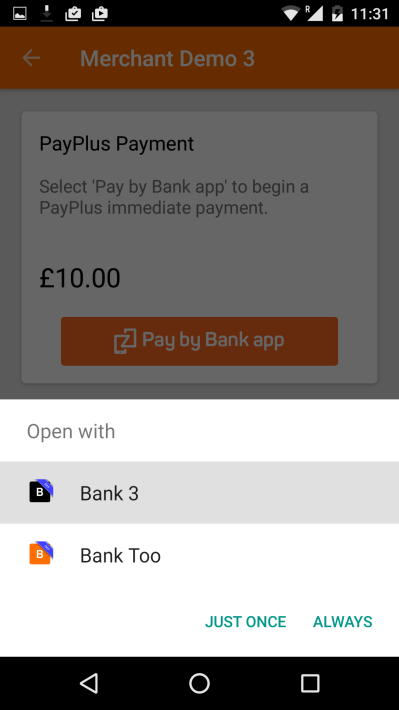 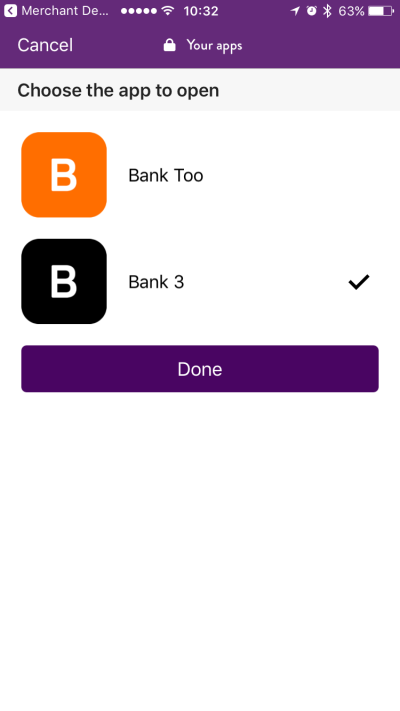 Sample Screen of Android Native App Picker with two demo CFI Apps (Bank Too and Bank 3)Sample Screen of Pay by Bank app iOS App Picker with two demo CFI Apps (Bank Too and Bank 3)BrowserVersionChrome44.0+Firefox39.0.3+IE10+Safari10+Android Device ManufacturerOS VersionLG Nexus 5 (D821)Android v22 5.1Samsung Galaxy S6 or S6 edge (SM-G920F or SM-G925F)Android v22 5.1Samsung Galaxy Tab 3 (GT-P5210)Android V19 4.4Apple DevicesiOS VersioniPhone 58+iPhone 5s8+iPhone 68+iPhone 6 Plus8+iPad Air8+iPhone 78+iPhone 7 Plus8+Third Party Component used in PBBA ButtonVersionJQuery1.11.3File Name / VersionHosted OnVersionDownload LocationWeb Merchant Button_2.0.4.zipSharePoint2.0.5https://vocalink.sharepoint.com/sites/zapp/Shared%20Documents/Forms/AllItems.aspx?RootFolder=%2fsites%2fzapp%2fShared%20Documents%2fParticipant%20Documentation%2fR%202%2e0%20Final%2fEIS11%20Web%20Merchant%20Button%20Implementation%20Guide%20Code&FolderCTID=0x012000F75770F3FD4DEF4283C5550202EE7AAC GitHubGitHub2.0.5https://github.com/vocalinkzapp/ZappWebMerchantButton-R2/releases/tag/R2.0.5ComponentVersionJQuery1.11.3CookieTypePartySet againstSet duringConsumer consent responsibilitySet after consumer consentPurposehasAppPersistentThirdwww.paybybank.co.ukOn response to notifyNot available – Basket enhancementTo detect whether installed on mobilepcidPersistentThirdwww.paybybank.co.ukOn response to notifyZappIn CFI AppPayConnect Feature (individual tracking)pcidSessionFirstMerchant DomainOn response to notifyMerchantIn Merchant WebsitePayConnect Feature (individual tracking)testcookieSessionFirstMerchant DomainPage LoadMerchantIn Merchant WebsiteCheck whether cookie can be setTPCookieDisabledSessionFirstMerchant DomainPage LoadMerchantIn Merchant WebsiteCheck whether Third Party cookie enabledMerchant Request To Pay Element NameDistributor API Name / Element NamemerchantRequestToPayObject.payConnectID< Consult Distributor Documentation >Merchant Request To Pay Response Element NameElement DescriptionDistributor API Name / Element NamemerchantRequestToPayResponseObject.secureTokenUnique token that identified a Request to Pay< Consult Distributor Documentation >merchantRequestToPayResponseObject.pbbaCodeA six character code, that identifies a Request to Pay for the duration of retrieval timeout period < Consult Distributor Documentation >merchantRequestToPayResponseObject.retrievalTimeOutPeriodThis value specifies the time window from generation of Pay by Bank app Code /secure token to the expiry of PBBA Code/secureToken, this is used by the get status (Notify method) polling engine< Consult Distributor Documentation >merchantRequestToPayResponseObject.confirmationTimeoutPeriodThis is the allowed period of time after the retrieval is complete and before a Payment status is received, the polling continues for total sum of retrieval and confirmation timeout period< Consult Distributor Documentation >merchantRequestToPayResponseObject.cookieSentStatusThis field is used in the PayConnect journey only, the field confirms if a payment notification was sent out to consumer, the popup component of the button shows the appropriate popup based on this flag< Consult Distributor Documentation >merchantRequestToPayResponseObject.bankNameThis field is used in the PayConnect Journey only, the popup when displays that a push notification is sent out, it also displays the CFI name.< Consult Distributor Documentation >The notificationSent value was trueThe notificationSent value was falseMerchant Request To Pay Response Element NameElement DescriptionDistributor API Name / Element NamemerchantGetPaymentStatusObject.payConnectIDThis element is for PayConnect Journey, if the Consumer has opted for PayConnect , then this ID will be passed back in the payment status response and should be set into the browser< Consult Distributor Documentation >merchantGetPaymentStatusObject.cookieExpiryDaysThis element defines the number of days the above PayConnectID based cookies is valid for< Consult Distributor Documentation >Consumer starts a Pay by Bank app Journey for the first time on a BrowserConsumer is provided with a selection, as shown belowThe PBBA enabled CFI bank App (Pingit) on the same device is invoked automatically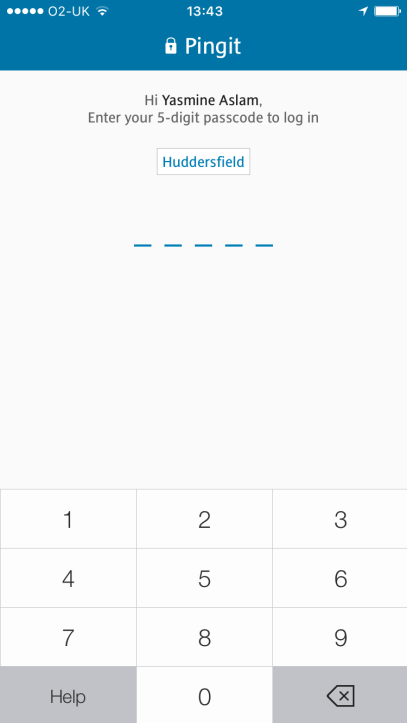 Consumer selects the Pay by Bank app option and clicks the Integrated Web Merchant Button (Pay) to make a paymentConsumer selects Pay by Bank app and clicks `Open Pingit’On Consumer completion of the payment confirmation decision and when the control from CFI App (Pingit) gets returned to the Merchant Webpage, the `hasApp’ cookie is set on this browser for future PBBA Journey from the browserConsumer starts a PBBA Journey for the first time on a BrowserConsumer is provided with a selection, as shown belowConsumer selects `Get PBBA Code’ in the `Pay with another device’ section of the pop upConsumer completes the Journey on another device with a PBBA Enabled CFI App (Pingit)Consumer selects the Pay by Bank app option and clicks the Integrated Web Merchant Button (Pay) to make a paymentConsumer selects `Get PBBA Code’ in the `Pay with another device’ section of the pop upConsumer enters the PBBA Code into the PBBA enabled CFI App (Pingit) on another deviceThe `hasApp’ cookie is not setcookieManagementUrlThis is the value of the cookie management URL which was set in pbbacustomconfig.jsdocumentThis is the document property of the windowMerchant Request To Pay Response Element NameElement DescriptionDistributor API Name / Element NamemerchantGetPaymentStatusObject.payConnectIDThis element is for PayConnect Journey, if the Consumer has opted for PayConnect , then this ID will be passed back in the payment status response and should be set into the browser< Consult Distributor Documentation >merchantGetPaymentStatusObject.cookieExpiryDaysThis element defines the number of days the above PayConnectID based cookies is valid for< Consult Distributor Documentation >